Młodzieżowy Ośrodek Wychowawczy 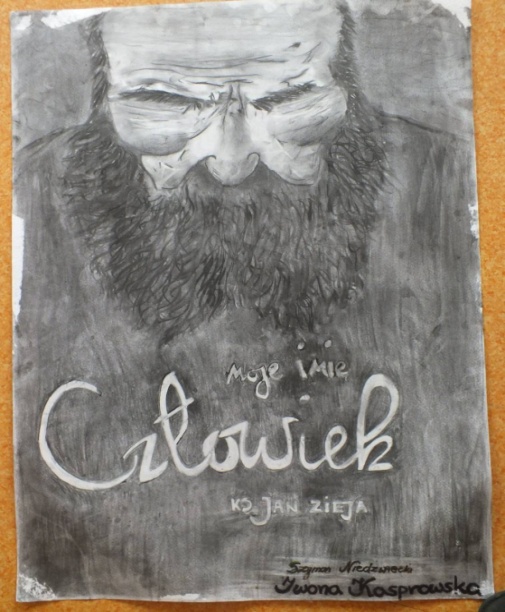 Im. Ks. Jana Ziei                                                                             Kolonia Ossa 40                                                                                                                                                                                                26 – 425 Odrzywółmow68_kolonia.ossa@op.plwoj. mazowieckieTel 48 6716011Zapraszamy do konkursu  „Niepodległe ścieżki księdza Jana Ziei”Konkurs pod Honorowym Patronatem pani Anny TrzeciakowskiejPod patronatem: Starosty Powiatu Przysuskiego Mariana Niemirskiego, Jacka Moskwy, Muzeum POLIN, Cenrum Myśli Jana Pawła II, Instytutu Papieża Jana Pawła IISzanowni PaństwoMając na uwadze kształtowanie patriotycznych postaw i wychowanie do wartości młodzieży opracowaliśmy konkurs na folder, broszurę lub gazetkę dotyczącą działalności niepodległościowej ks. Jana Ziei - księdza pochodzącego z naszych stron.W związku z rozpoczęciem realizacji projektu zapraszamy serdecznie do udziału                w konkursie.  	Młodzieżowy Ośrodek Wychowawczy im. Ks. Jana Ziei w Kolonii Ossa jest pierwszą placówką, która nosi imię tego niezwykłego kapłana. Mając na uwadze rozpropagowanie dziedzictwa ks. Jana Ziei i kultywowanie jego życiowych założeń organizujemy konkurs związany z jego osobą. Ksiądz Jan Zieja urodził się i dzieciństwo spędził w bezpośrednim sąsiedztwie Ośrodka, we wsi Kolonia Ossa. Dlatego postać księdza z Ossy jest inspiracją                              w podejmowanych przez placówkę działaniach edukacyjnych i wychowawczych. Nasz patron był człowiekiem o niezwykłej, wręcz charyzmatycznej osobowości                     i jednym z najwybitniejszych kapłanów Kościoła katolickiego w Polsce. Młodzieżowy Ośrodek wychowawczy jest placówką resocjalizacyjną, która stawia postać ks. Jana za wzór swoim wychowankom.Wyrażamy nadzieję, że konkurs „Niepodległe ścieżki księdza Jana Ziei” zyska Państwa zainteresowanie, jesteśmy przekonani, że ks. Jan Zieja może stać się autorytetem                             i przewodnikiem dla współczesnej młodzieży. Z wyrazami szacunku:Dyrektor MOW im ks. Jana Ziei w Kolonii OssaIwona Uryć - KaszubaKoordynatorzy konkursu:Katarzyna Kothe,  Marta Sobczyk,  Jan Andrzej Tomczyk 